INTERNATIONAL YOUTH CAMPScotland  - A Journey of Disovery20-29 July 2017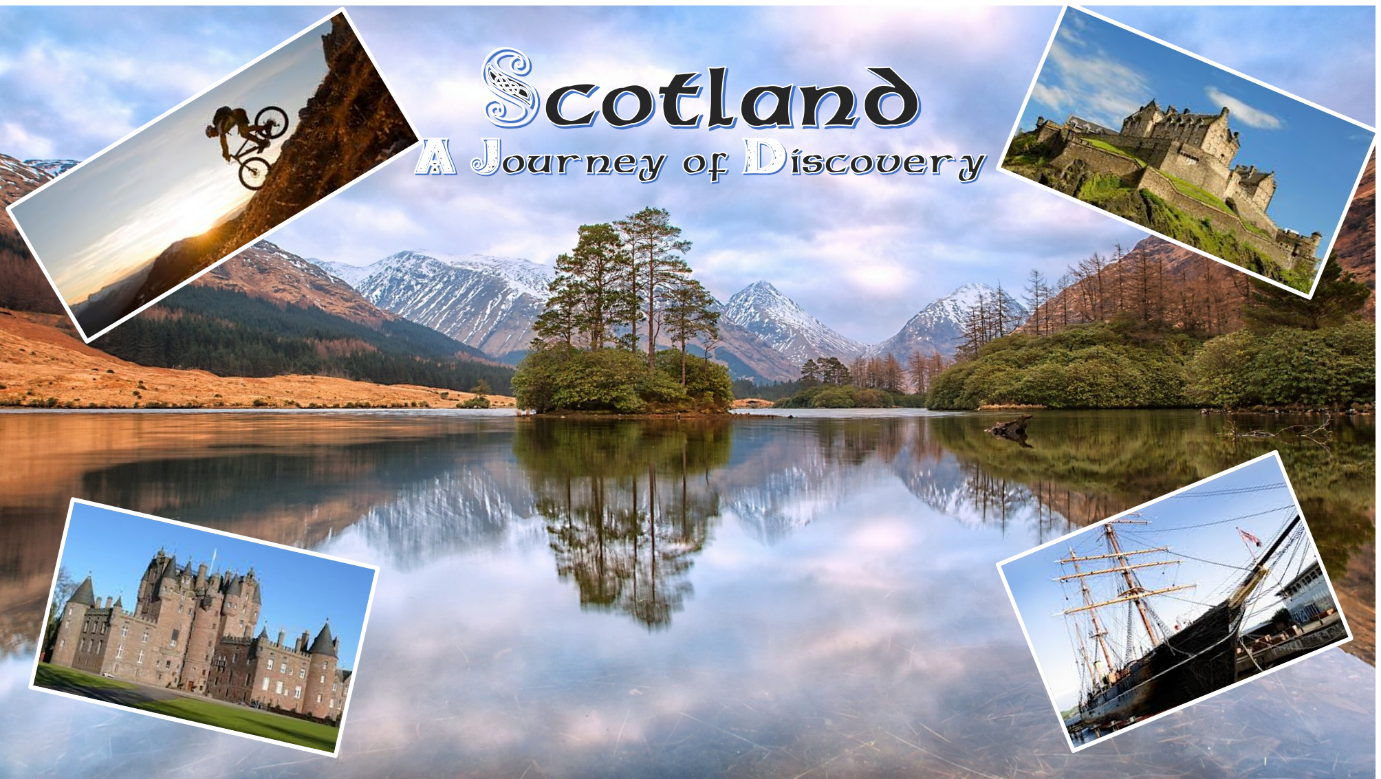 SPONSORS 			 Scotland District 1010PARTICIPANTS			12 – 6 male 6 female from different countriesHOSTING/ACCOMODATION	You will stay for3 days with hosts and buddies (Scottish word for young person your own age) and then go to an Event Centre (dormitory accommodation) for 5 nightsAGE				16 and 17 at time of campPARTICIPATION FEE		£150 to be paid in advanceCOURSE LANGUAGE		EnglishMEETING POINT		Edinburgh Airport or Edinburgh Waverly stationAPPLICATIONS   		email  sheenarotary@gmail.com  to register your interest.OUR PROGRAMMEThursday, 20th July Met at Edinburgh ( airport or Waverley Station) by hosts and buddies.  Evening – settling in.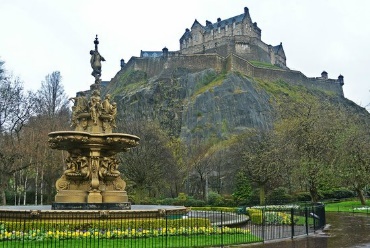 Friday 21st JulyDay visit to Edinburgh, Scotland’s capital, with a chance to visit the iconic Scottish Parliament, walk the historic Royal Mile and visit Edinburgh Castle.Saturday 22nd July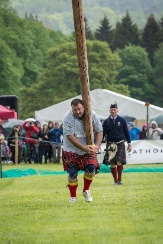 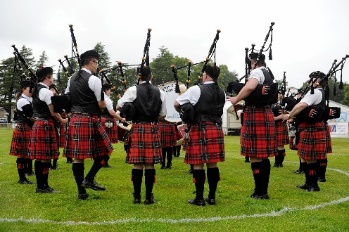 Explore Scottish culture with a visit to the Highland Games – dancing, sports and pipe bands.Sunday 23rd JulyDay organised by host family.Monday 24th – Wednesday 26th July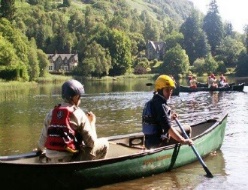 Transfer to Belmont Outdoor Centre and enjoy a series of outdoor activities in the beautiful Perthshire countryside.   For details of the activities see http://www.soec.org.uk/our-centres/belmontThursday 27th JulyTravel to Dundee, Scotland’s fourth largest city,, with a visit to Discovery Point and the Science Museum.  There will also be a chance for shopping.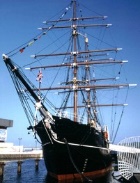 Friday 28th July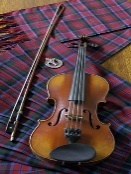 After a morning of activities at the Belmont Outdoor Centre there will be the opportunity to visit another local attraction.  An evening of Scottish music and dance has been arranged for the final evening.Saturday 29th JulyFarewell to Belmont and transport to the airport / train statioADDITIONAL INFORMATIONIf you are successful with your application we will email you with full details ofClothingInsuranceMeeting  and departure arrangementsDietary requirements